ИНФОРМАЦИОННЫЙ БЮЛЛЕТЕНЬ № 9(252)АДМИНИСТРАЦИИЕЙСКОУКРЕПЛЕНСКОГОСЕЛЬСКОГО ПОСЕЛЕНИЯЩЕРБИНОВСКОГО РАЙОНАсело Ейское Укрепление20.05.2019СОДЕРЖАНИЕПРОТОКОЛпроведения публичных слушаний по теме: «Рассмотрение проекта Устава Ейскоукрепленского сельского поселения Щербиновского района»17 мая 2019 года                                                          село Ейское УкреплениеПрисутствовали: Председательствующий – Александрова Татьяна НиколаевнаСекретарь – Сухоиваненко Наталья НиколаевнаЭксперты:1. Разгонова Яна Николаевна2. Колосов Андрей Анатольевич3. Шамшурина Зоя АнатольевнаУчастники: 21 человекУчастники, имеющие право на выступление: нетСЛУШАЛИ: 1. Т.Н. Александрову, председателя организационного комитета по проведению публичных слушаний по теме: «Рассмотрение проекта Устава Ейскоукрепленского сельского поселения Щербиновского района» (далее — публичные слушания) о составе участников, порядке проведения и регламенте проведения публичных слушаний.2. Я.Н. Разгонову, председателя комиссии по социальным вопросам Совета Ейскоукрепленского сельского поселения Щербиновского района по вопросам: «Общие положения. Вопросы местного значения. Формы непосредственного осуществления населением местного самоуправления и участия населения поселения в осуществлении местного самоуправления.».3. А.А. Колосова, главу Ейскоукрепленского сельского поселения Щербиновского района по вопросам: «Органы местного самоуправления и должностные лица местного самоуправления. Муниципальная служба. Муниципальные правовые акты.».4. З.А. Шамшурину, председателя комиссии по бюджету и экономическому развитию Совета Ейскоукрепленского сельского поселения Щербиновского района по вопросам: «Экономическая основа местного самоуправления. Ответственность органов местного самоуправления и должностных лиц местного самоуправления поселения. Заключительные положения.».5. Н.Н. Сухоиваненко, секретаря организационного комитета по проведению публичных слушаний по теме: «Рассмотрение проекта Устава Ейскоукрепленского сельского поселения Щербиновского района» по вопросу уточнения предложений и рекомендаций, внесенных в проект заключения о результатах публичных слушаний по теме: «Рассмотрение проекта Устава Ейскоукрепленского сельского поселения Щербиновского района».Председатель организационного комитета:                               Т.Н. Александрова Секретарь организационного комитета:                                    Н.Н. СухоиваненкоЗАКЛЮЧЕНИЕо результатах публичных слушаний по теме: «Рассмотрение проекта Устава Ейскоукрепленского сельского поселения Щербиновского района»17 мая 2019 года                                                                                               09.00администрация                                                                                                                                                                                           Ейскоукрепленского сельского поселения Щербиновского районаКоличество участников публичных слушаний: 21 человек.Инициатор публичных слушаний: Совет Ейскоукрепленского сельского поселения Щербиновского района.Публичные слушания назначены: решением Совета Ейскоукрепленского сельского поселения Щербиновского района от 24 апреля 2019 года № 1. Проект Устава Ейскоукрепленского сельского поселения Щербиновского района опубликован 25 апреля 2019 года в периодическом печатном издании «Информационный бюллетень администрации Ейскоукрепленского сельского поселения Щербиновского района» № 7(250).Вопросы публичных слушаний:1. Общие положения.2. Вопросы местного значения поселения. 3. Формы непосредственного осуществления населением местного самоуправления и участия населения поселения в осуществлении местного самоуправления.4. Органы местного самоуправления и должностные лица местного самоуправления.5. Муниципальная служба.6. Муниципальные правовые акты.7. Экономическая основа местного самоуправления.8. Ответственность органов местного самоуправления и должностных лиц местного самоуправления поселения.9. Заключительные положения.Оповещение жителей Ейскоукрепленского сельского поселения Щербиновского района о проведении публичных слушаний по теме: «Рассмотрение проекта Устава Ейскоукрепленского сельского поселения Щербиновского района» опубликовано в районной газете «Щербиновский курьер» 27 апреля 2019 года № 32 (10836).Уполномоченный орган по проведению публичных слушаний - организационный комитет по проведению публичных слушаний по теме: «Рассмотрение проекта Устава Ейскоукрепленского сельского поселения Щербиновского района».Предложения уполномоченного органа: 1. Утвердить заключение о результатах публичных слушаний по теме: «Рассмотрение проекта Устава Ейскоукрепленского сельского поселения Щербиновского района».2. Председателю организационного комитета по проведению публичных слушаний по теме: «Рассмотрение проекта Устава Ейскоукрепленского сельского поселения Щербиновского района» до 20 мая 2019 года:2.1. Направить заключение о результатах публичных слушаний по теме: «Рассмотрение проекта Устава Ейскоукрепленского сельского поселения Щербиновского района» в рабочую группу по учету предложений по проекту Устава Ейскоукрепленского сельского поселения Щербиновского района. 2.2. Направить протокол и заключение о результатах публичных слушаний по теме: «Рассмотрение проекта Устава Ейскоукрепленского сельского поселения Щербиновского района» в Совет Ейскоукрепленского сельского поселения Щербиновского района. 2.3. Обеспечить опубликование протокола и заключения о результатах публичных слушаний по теме: «Рассмотрение проекта Устава Ейскоукрепленского сельского поселения Щербиновского района» в периодическом печатном издании «Информационный бюллетень администрации Ейскоукрепленского сельского поселения Щербиновского района».Председатель организационного комитета: Александрова Татьяна Николаевна ____________________17 мая 2019 года					                            (подпись)Секретарь организационного комитета: Сухоиваненко Наталья Николаевна     ____________________17 мая 2019 года					                            (подпись)Об утверждении отчета об исполнении бюджета Ейскоукрепленского сельского поселения Щербиновского района за I квартал 2019 годаВ соответствии с Бюджетным кодексом Российской Федерации, решением Совета Ейскоукрепленского сельского поселения Щербиновского района от 2 ноября 2012 года № 2 «Об утверждении Положения о бюджетном процессе в Ейскоукрепленском сельском поселении Щербиновского района»,                                п о с т а н о в л я ю:1. Утвердить отчет об исполнении бюджета Ейскоукрепленского сельского поселения Щербиновского района за I квартал 2019 года (прилагается).2. Направить отчет об исполнении бюджета Ейскоукрепленского сельского поселения Щербиновского района за I квартал 2019 года в Совет Ейскоукрепленского сельского поселения Щербиновского района и Контрольно-счетную палату муниципального образования Щербиновский район.3. Отделу по общим и юридическим вопросам администрации Ейскоукрепленского сельского поселения Щербиновского района разместить настоящее постановление на официальном сайте администрации Ейскоукрепленского сельского поселения Щербиновского района.4. Опубликовать настоящее постановление в периодическом печатном издании «Информационный бюллетень администрации Ейскоукрепленского сельского поселения Щербиновского района».5. Контроль за выполнением настоящего постановления оставляю за собой.6. Постановление вступает в силу со дня его подписания.ГлаваЕйскоукрепленского сельского поселенияЩербиновского района                                                                          А.А. КолосовПРИЛОЖЕНИЕУТВЕРЖДЕН постановлением администрации Ейскоукрепленского сельского поселения Щербиновского районаот 17.05.2019 № 31Отчет об исполнении бюджета Ейскоукрепленского сельского поселения Щербиновского района за  I квартал 2019 годарублейГлаваЕйскоукрепленского сельского поселенияЩербиновского района                                                                                                                                                А.А. КолосовОтчет об использовании бюджетных ассигнований резервного фондаадминистрации Ейскоукрепленского сельского поселения Щербиновского районаза I квартал 2019 годаГлаваЕйскоукрепленского сельского поселенияЩербиновского района                                                                                                                                               А.А. КолосовСведения о численности муниципальных служащих, работников муниципальных учреждений и фактических расходах  на их содержание  за  I квартал 2019 годаГлава Ейскоукрепленского сельского поселенияЩербиновского района                                                                          А.А. КолосовОтчет  об использовании бюджетных ассигнований муниципального дорожного фонда Ейскоукрепленского сельского поселения Щербиновского районаза I квартал 2019 годарублейГлаваЕйскоукрепленского сельского поселенияЩербиновского района                                                                                                                                               А.А. КолосовООО «ЕПП», 353620, Щербиновский район, ст.Старощербиновская, ул.Красная, 60, тел/факс: 8(86132) 4-14-65, 4-42-67                                      yeisk-pp2@mail.ru.  20.05.2019. Заказ № ____, тираж 50 экз.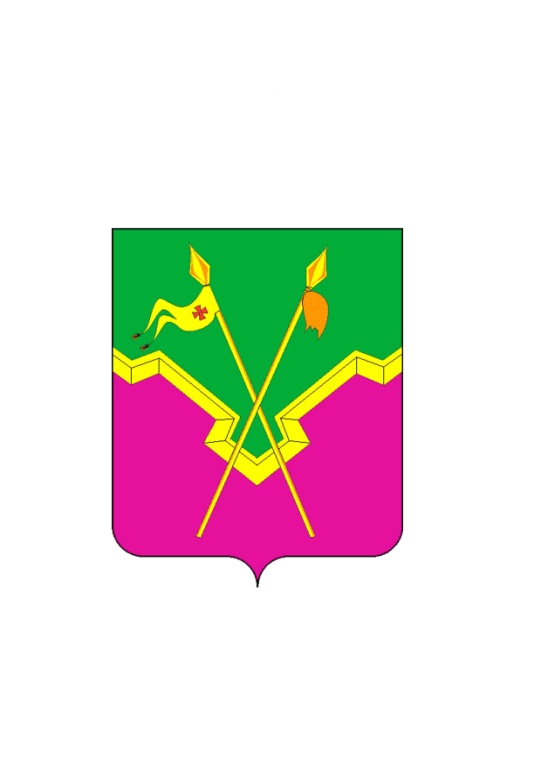 ПРОТОКОЛ проведения публичных слушаний по теме: «Рассмотрение проекта Устава Ейскоукрепленского сельского поселения Щербиновского района» от 17 мая 2019 года стр. 3ЗАКЛЮЧЕНИЕ о результатах публичных слушаний по теме: «Рассмотрение проекта Устава Ейскоукрепленского сельского поселения Щербиновского района» от 17 мая 2019 года стр. 5ПОСТАНОВЛЕНИЕ администрации Ейскоукрепленского сельского поселения Щербиновского района от 17.05.2019 № 31 «Об утверждении отчета об исполнении бюджета  Ейскоукрепленского сельского поселения Щербиновского района за I квартал 2019 года»стр. 8Проект правового акта  или вопросы, вынесенные на обсуждениеПроект правового акта  или вопросы, вынесенные на обсуждениеПредложения и рекомендации экспертов и участниковПредложения и рекомендации экспертов и участниковПредложения, рекомендации внесены (поддержаны)Примечание№п/пНаименование проекта или формулировка вопроса№п/пТекст предложения, рекомендацииФ.И.О. эксперта, участника, название организацииПримечание1.Проект устава Ейскоукрепленского сельского поселения Щербиновского района:Общие положения.Вопросы местного значения поселения.Формы непосредственного осуществления населением местного самоуправления и участия населения поселения в осуществлении местного самоуправления1.1.Признать разделы «Общие положения», «Вопросы местного значения поселения», «Формы непосредственного осуществления населением местного самоуправления и участия населения поселения в осуществлении местного самоуправления» проекта устава Ейскоукрепленского сельского поселения Щербиновского района соответствующими действующему законодательствуЯ.Н. РазгоноваОрганы местного самоуправления и должностные лица местного самоуправления.Муниципальная служба.Муниципальные правовые акты.1.2.Признать разделы «Органы местного самоуправления и должностные лица местного самоуправления»,«Муниципальная служба»,«Муниципальные правовые акты» проекта устава Ейскоукрепленского сельского поселения Щербиновского района соответствующими действующему законодательствуА.А. КолосовЭкономическая основа местного самоуправления.Ответственность органов местного самоуправления и должностных лиц местного самоуправления поселения. Заключительные положения.1.3.Признать разделы «Экономическая основа местного самоуправления»,«Ответственность органов местного самоуправления и должностных лиц местного самоуправления поселения» «Заключительные положения» проекта устава Ейскоукрепленского сельского поселения Щербиновского района соответствующими действующему законодательствуЗ.А.Шамшурина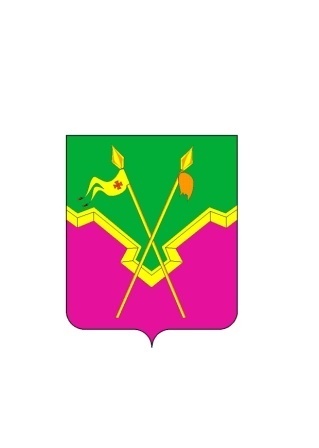 АДМИНИСТРАЦИЯЕЙСКОУКРЕПЛЕНСКОГО СЕЛЬСКОГО ПОСЕЛЕНИЯЩЕРБИНОВСКОГО РАЙОНАПОСТАНОВЛЕНИЕАДМИНИСТРАЦИЯЕЙСКОУКРЕПЛЕНСКОГО СЕЛЬСКОГО ПОСЕЛЕНИЯЩЕРБИНОВСКОГО РАЙОНАПОСТАНОВЛЕНИЕ от 17.05.2019                                                № 31село Ейское Укреплениесело Ейское Укрепление1. Доходы бюджета1. Доходы бюджета1. Доходы бюджета1. Доходы бюджета1. Доходы бюджета1. Доходы бюджетаНаименование показателяКод строкиКод дохода по бюджетной классификацииУтвержденные бюджетные назначенияИсполненоНеисполненные назначения123456Доходы бюджета всего, в т.ч.010х12 523 684,001 847 427,7510 676 256,25Доходы от уплаты акцизов на дизельное топливо, подлежащие распределению между бюджетами субъектов Российской Федерации и местными бюджетами с учетом установленных дифференцированных нормативов отчислений в местные бюджеты (по нормативам, установленным Федеральным законом о федеральном бюджете в целях формирования дорожных фондов субъектов Российской Федерации)010100 10302231 01 0000 110364 500,00131 721,09232 778,91123456Доходы от уплаты акцизов на моторные масла для дизельных и (или) карбюраторных (инжекторных) двигателей, подлежащие распределению между бюджетами субъектов Российской Федерации и местными бюджетами с учетом установленных дифференцированных нормативов отчислений в местные бюджеты (по нормативам, установленным Федеральным законом о федеральном бюджете в целях формирования дорожных фондов субъектов Российской Федерации)010100 10302241 01 0000 1103 200,00920,342 279,66Доходы от уплаты акцизов на автомобильный бензин, подлежащие распределению между бюджетами субъектов Российской Федерации и местными бюджетами с учетом установленных дифференцированных нормативов отчислений в местные бюджеты (по нормативам, установленным Федеральным законом о федеральном бюджете в целях формирования дорожных фондов субъектов Российской Федерации)010100 10302251 01 0000 110560 000,00193 130,29366 869,71Доходы от уплаты акцизов на прямогонный бензин, подлежащие распределению между бюджетами субъектов Российской Федерации и местными бюджетами с учетом установленных дифференцированных нормативов отчислений в местные бюджеты (по нормативам, установленным Федеральным законом о федеральном бюджете в целях формирования дорожных фондов субъектов Российской Федерации)010100 10302261 01 0000 110--25 923,71-123456Налог на доходы физических лиц с доходов, источником которых является налоговый агент, за исключением доходов, в отношении которых исчисление и уплата налога осуществляются в соответствии со статьями 227, 227.1 и 228 Налогового кодекса Российской Федерации010182 10102010 01 0000 1102 850 000,00414 357,652 435 642,35Налог на доходы физических лиц с доходов, полученных физическими лицами в соответствии со статьей 228 Налогового кодекса Российской Федерации010182 10102030 01 0000 110-35,00-Налог на доходы физических лиц в виде фиксированных авансовых платежей с доходов, полученных физическими лицами, являющимися иностранными гражданами, осуществляющими трудовую деятельность по найму на основании патента в соответствии со статьей 227.1 Налогового кодекса Российской Федерации010182 10102040 01 0000 110-889,44-Единый сельскохозяйственный налог010182 10503010 01 0000 110780 000,00-780 000,00Налог на имущество физических лиц, взимаемый по ставкам, применяемым к объектам налогообложения, расположенным в границах сельских поселений010182 10601030 10 0000 110400 000,0011 261,11388 738,89Земельный налог с организаций, обладающих земельным участком, расположенным в границах сельских поселений010182 10606033 10 0000 1101 800 000,00282 568,001 517 432,00123456Земельный налог с физических лиц, обладающих земельным участком, расположенным в границах сельских поселений010182 10606043 10 0000 1101 900 000,0032 018,541 867 981,46Доходы, получаемые в виде арендной платы, а также средства от продажи права на заключение договоров аренды за земли, находящиеся в собственности сельских поселений (за исключением земельных участков муниципальных бюджетных и автономных учреждений)010992 11105025 10 0000 1203 184,00-3 184,00Прочие доходы от оказания платных услуг (работ) получателями средств бюджетов сельских поселений010992 11301995 10 0000 130-6 550,00-Дотации бюджетам сельских поселений на выравнивание бюджетной обеспеченности010992 20215001 10 0000 1503 057 900,00764 900,002 293 000,00Прочие субсидии бюджетам сельских поселений010992 20229999 10 0000 150579 400,00-579 400,00Субвенции бюджетам сельских поселений на выполнение передаваемых полномочий субъектов Российской Федерации010992 20230024 10 0000 1503 800,00-3 800,00Субвенции бюджетам сельских поселений на осуществление первичного воинского учета на территориях, где отсутствуют военные комиссариаты010992 20235118 10 0000 150221 700,0035 000,00186 700,002. Расходы бюджета2. Расходы бюджета2. Расходы бюджета2. Расходы бюджета2. Расходы бюджета2. Расходы бюджетаНаименование показателяКод строкиКод расхода по бюджетной классификацииУтвержденные бюджетные назначенияИсполненоНеисполненные назначения123456Расходы бюджета всего, в т.ч.:200х17 692 211,581 852 351,4715 839 860,11123456Фонд оплаты труда государственных (муниципальных) органов200992 0102 7000100190 121579 000,00104 072,02474 927,98Взносы по обязательному социальному страхованию на выплаты денежного содержания и иные выплаты работникам государственных (муниципальных) органов200992 0102 7000100190 129174 300,0029 919,74144 380,26Фонд оплаты труда государственных (муниципальных) органов200992 0104 0100700190 1212 093 000,00287 793,071 805 206,93Взносы по обязательному социальному страхованию на выплаты денежного содержания и иные выплаты работникам государственных (муниципальных) органов200992 0104 0100700190 129631 000,0082 685,50548 314,50Прочая закупка товаров, работ и услуг200992 0104 0100700190 244192 900,0021 311,03171 588,97Уплата налога на имущество организаций и земельного налога200992 0104 0100700190 8512 072,001 072,001 000,00Уплата прочих налогов, сборов200992 0104 0100700190 8529 000,001 574,007 426,00Уплата иных платежей200992 0104 0100700190 8536 928,002 435,294 492,71Прочая закупка товаров, работ и услуг200992 0104 7100260190 2443 800,00-3 800,00Иные межбюджетные трансферты200992 0104 7100720190 54016 000,008 000,008 000,00Иные межбюджетные трансферты200992 0106 7200120190 5404 200,002 100,002 100,00Иные межбюджетные трансферты200992 0106 7200220190 54016 800,008 400,008 400,00Иные межбюджетные трансферты200992 0106 7700120190 54016 000,008 000,008 000,00Специальные расходы200992 0107 7800110590 880127 510,00-127 510,00Резервные средства200992 0111 7100110420 87010 000,00-10 000,00Прочая закупка товаров, работ и услуг200992 0113 0100110010 244200 000,0064 412,37135 587,63Прочая закупка товаров, работ и услуг200992 0113 0100110019 2441 600,00-1 600,00Прочая закупка товаров, работ и услуг200992 0113 0100210020 24450 000,006 844,0043 156,00Прочая закупка товаров, работ и услуг200992 0113 0100310030 24410 000,00-10 000,00Публичные нормативные выплаты гражданам несоциального характера200992 0113 0100910480 33012 000,002 000,0010 000,00Прочая закупка товаров, работ и услуг200992 0113 0300210080 244138 000,0022 340,00115 660,00123456Фонд оплаты труда государственных (муниципальных) органов200992 0203 7100851180 121171 000,0027 150,72143 849,28Взносы по обязательному социальному страхованию на выплаты денежного содержания и иные выплаты работникам государственных (муниципальных) органов200992 0203 7100851180 12950 700,007 849,2842 850,72Прочая закупка товаров, работ и услуг200992 0309 1900110430 2443 000,00-3 000,00Прочая закупка товаров, работ и услуг200992 0314 1900210490 2442 000,00-2 000,00Прочая закупка товаров, работ и услуг200992 0314 1900310500 244110 000,00-110 000,00Прочая закупка товаров, работ и услуг200992 0409 2000110460 2443 795 922,58-3 795 922,58Прочая закупка товаров, работ и услуг200992 0409 20001S2440 244603 500,00-603 500,00Прочая закупка товаров, работ и услуг200992 0409 2000210530 24477 700,00-77 700,00Прочая закупка товаров, работ и услуг200992 0502 2200310570 244800 000,00-800 000,00Прочая закупка товаров, работ и услуг200992 0503 2200110550 2441 292 963,5279 350,981 213 612,54Прочая закупка товаров, работ и услуг200992 0503 2200210560 244280 000,0086 915,66193 084,34Прочая закупка товаров, работ и услуг200992 0707 1400310330 24430 000,007 050,0022 950,00Фонд оплаты труда казенных учреждений200992 0801 1200100590 1113 150 645,00496 855,992 653 789,01Иные выплаты персоналу казенных учреждений, за исключением фонда оплаты труда200992 0801 1200100590 11262 918,415 178,0957 740,32Взносы по обязательному социальному страхованию на выплаты по оплате труда работников и иные выплаты работникам казенных учреждений200992 0801 1200100590 119951 494,00145 570,54805 923,46Прочая закупка товаров, работ и услуг200992 0801 1200100590 2441 889 783,68324 440,211 565 343,47Уплата налога на имущество организаций и земельного налога200992 0801 1200100590 8516 366,00537,005 829,00Уплата иных платежей200992 0801 1200100590 8532 463,00309,242 153,76Прочая закупка товаров, работ и услуг200992 0801 1200100599 244334,91299,6635,25Иные пенсии, социальные доплаты к пенсиям200992 1001 9900110120 312107 310,4817 885,0889 425,40Прочая закупка товаров, работ и услуг200992 1101 1300310320 24410 000,00-10 000,00Результат исполнения бюджета (дефицит\ профицит)450х-5 168 527,58-4 923,72х3. Источники финансирования дефицита бюджета3. Источники финансирования дефицита бюджета3. Источники финансирования дефицита бюджета3. Источники финансирования дефицита бюджета3. Источники финансирования дефицита бюджета3. Источники финансирования дефицита бюджетаНаименование показателяКод строкиКод источника финансирования дефицита бюджета по бюджетной классификацииУтвержденные бюджетные назначенияИсполненоНеисполненные назначения123456Источники финансирования дефицита бюджета - всего500х5 168 527,584 923,72х     в том числе:источники внутреннего финансирования бюджета, из них:520х---источники внешнего финансирования бюджета, из них:620х---Изменение остатков средств70001050000 00 0000 0005 168 527,584 923,725 163 603,86     увеличение остатков средств710992 01050201 10 0000 510-12 523 684,00-1 850 114,08х     уменьшение остатков средств720992 01050201 10 0000 61017 692 211,581 855 037,80хПРИЛОЖЕНИЕ № 1к отчету об исполнении бюджетаЕйскоукрепленского сельского поселенияЩербиновского районаза I квартал 2019 года№ п/пНаименование получателя бюджетных ассигнованийВыделеноВыделеноВыделеноФактическое исполнениеФактическое исполнениеФактическое исполнение№ п/пНаименование получателя бюджетных ассигнованийНаименование расходовБюджетная классификацииСумма (руб.)Наименование расходовБюджетная классификацияСумма (руб.)0,000,00ПРИЛОЖЕНИЕ № 2к отчету об исполнении бюджетаЕйскоукрепленского сельского поселения Щербиновского районаза I квартал 2019 годаКатегория работниковЧисленность работников за отчетный период, человекФактически выплаченная заработная плата работников за отчетный период,  рублей Муниципальные служащие администрации Ейскоукрепленского сельского поселения Щербиновского района3173841,07Работники муниципального бюджетного учреждения культуры «Ейскоукрепленский сельский Дом культуры» Ейскоукрепленского сельского поселения Щербиновского района 12403669,70Работники муниципального бюджетного учреждения культуры «Ейскоукрепленская сельская библиотека» Ейскоукрепленского сельского поселения Щербиновского района 294778,26ПРИЛОЖЕНИЕ № 3к отчету об исполнении бюджетаЕйскоукрепленского сельского поселения Щербиновского района за I квартал 2019 годаНаименование показателяОстаток средств на начало годаБюджетные ассигнования дорожного фонда Ейскоукрепленского сельского поселения Щербиновского районаБюджетные ассигнования дорожного фонда Ейскоукрепленского сельского поселения Щербиновского районаБюджетные ассигнования дорожного фонда Ейскоукрепленского сельского поселения Щербиновского районаБюджетные ассигнования дорожного фонда Ейскоукрепленского сельского поселения Щербиновского районаБюджетные ассигнования дорожного фонда Ейскоукрепленского сельского поселения Щербиновского районаБюджетные ассигнования дорожного фонда Ейскоукрепленского сельского поселения Щербиновского районаНаименование показателяОстаток средств на начало годаУтверждено в бюджете на отчетный период Поступило доходовФактическое  исполнение по расходамКассовое исполнение по расходамОстаток лимитов бюджетных обязательствОстаток средств12345678Остаток средств на начало года804263,964477122,584010561,31Доходы всего:в т.ч.: (источник доходов)1507100,00236274,77--236274,77акцизы на нефтепродукты927700,00236274,77---236274,77прочие субсидии бюджетам сельских поселений579400,00-----12345678Источники внутреннего финансирования дефицита бюджета поселения (остатки средств бюджета Ейскоукрепленского поселения Щербиновского района на 1 января 2018 года)2970022,58-----Расходы за отчетный период4477122,58---4477122,58-